ГОСУДАРСТВЕННОЕ УЧРЕЖДЕНИЕ ОБРАЗОВАНИЯ«Каменский ясли-сад № 7 Крупского района»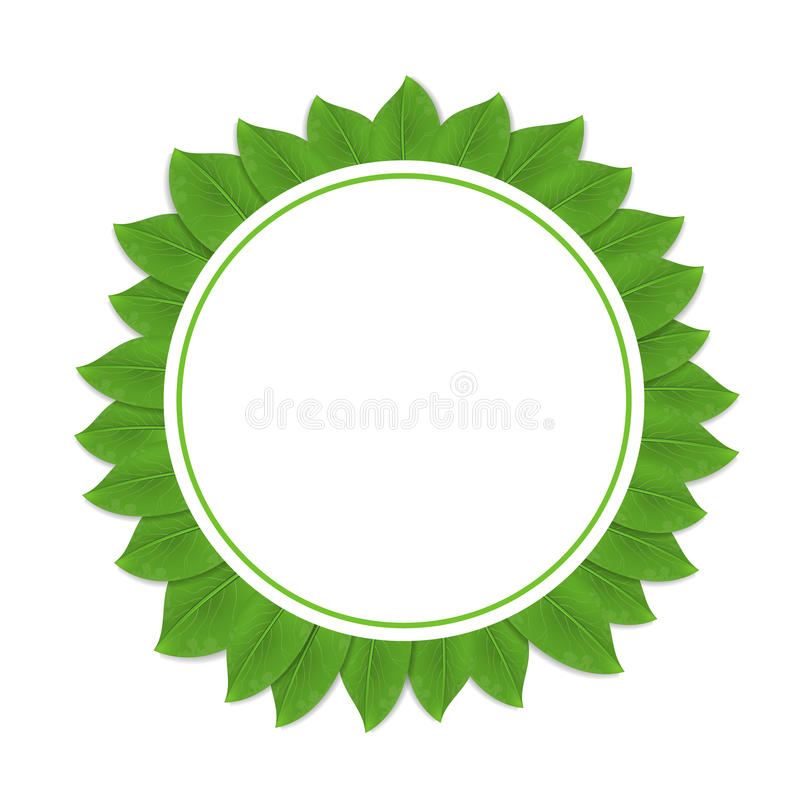 Маршрут выходного дняВ РАМКАХ РЕАЛИЗАЦИИ ОБЛАСТНОГОСОЦИАЛЬНО-ПЕДАГОГИЧЕСКОГО ПРОЕКТА«ВЕСЕЛАЯ ПРОГУЛКА ВМЕСТЕ»Рекомендуемый возраст ребенка: 4-7 лет.Что может быть лучше для ребенка, чем активное времяпрепровождение на свежем воздухе? Предлагаем вашему вниманию веселую прогулку в лес для всей семьи.Ведь прогулка в лес — это всегда положительные эмоции, радостное общение, возможность для ребенка оценить свои силы и способности в преодолении новых препятствий. Такая прогулка оказывают ни с чем несравнимый оздоровительный эффект, получаемый в результате разнообразной двигательной активности, а также комплексного воздействия на организм природных факторов: солнца и воздуха.Остановка № 3 «ИГРАЕМ В ЧУДО-ЛЕСУ»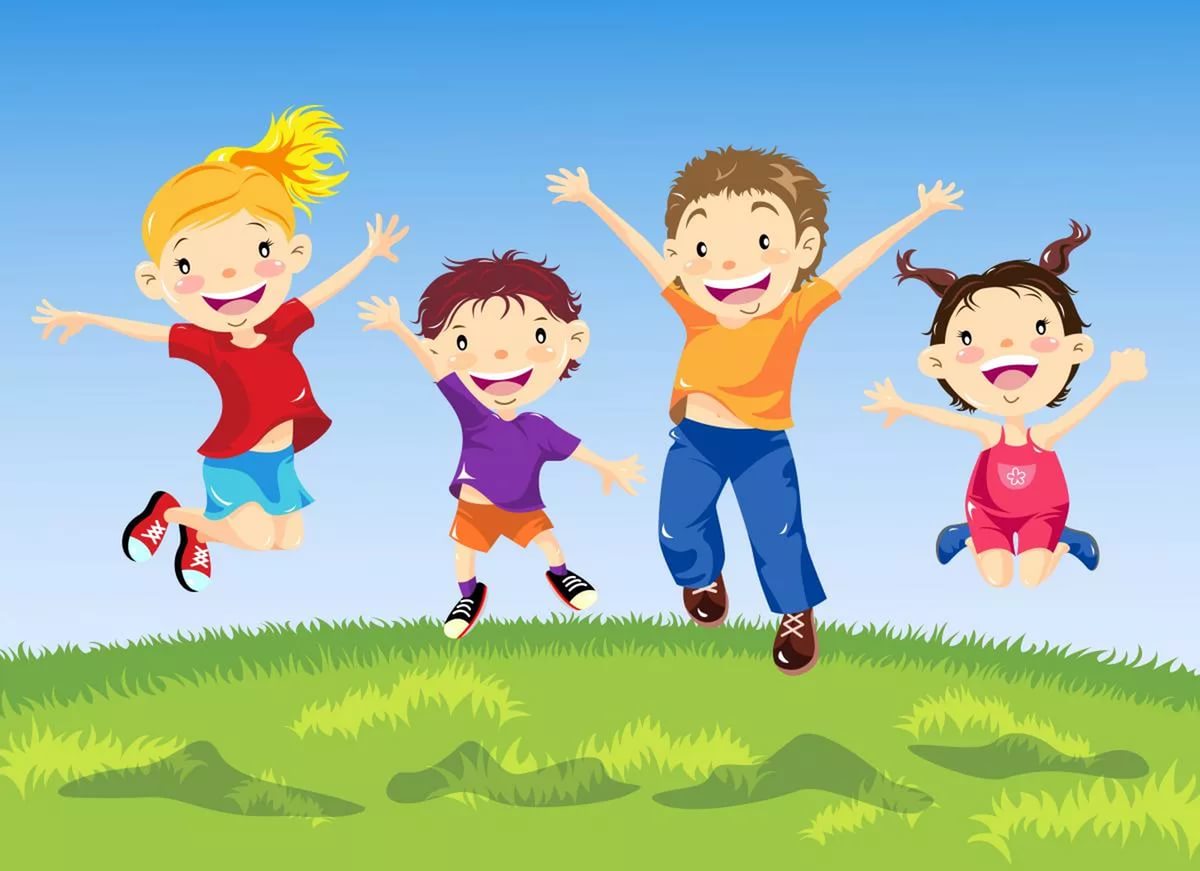 	Дети всегда и везде любят играть. Можете поиграть с детьми в подвижные игры на лесную тематику.«Совушка»Правила игры: Для игры нужно выбрать «Совушку» и назначить ведущего.Играющие свободно располагаются на площадке. В стороне («в дупле») сидит или стоит «Совушка». Ведущий говорит: «День наступает – все оживает». Все играющие свободно двигаются по площадке, выполняя различные движения, имитируя руками полет бабочек, стрекоз и т.д.Неожиданно ведущий произносит: «Ночь наступает, все замирает, сова вылетает». Все должны немедленно остановиться в том положении, в котором их застали эти слова и не шевелиться. «Совушка» медленно проходит мимо играющих и зорко осматривает их. Кто пошевелится или засмеется, того «Совушка» отправляет к себе в «дупло». Через некоторое время можно сменить роли играющих.«Зайцы и волк»Правила игры:  Для игры нужно выбрать «Волка» и назначить ведущего. Остальные играющие – «зайцы». В начале игры «зайцы» стоят в своих домиках, «Волк» находится на противоположной стороне. «Зайцы» выходят из домиков, ведущий говорит:«Зайцы скачут скок, скок, скок,На зеленый на лужок.Травку щиплют, кушают,Осторожно слушают – не идет ли волк!».«Зайцы» прыгают, выполняют движения. После последних слов стихотворения «Волк» выходит из «оврага» и бежит за «зайцами», они убегают в свои домики. Пойманных «зайцев» «Волк» отводит к себе в овраг. «К названному дереву беги»Правила игры: Возьмите на себя роль ведущего. Ведущий говорит фразу: «Раз, два, три – к дереву (название дерева) беги». Играющие должны внимательно слушать, какое дерево названо, и в соответствии с этим перебегать от одного дерева к другому. Водящий внимательно следит заиграющими, и тем, кто побежит не к тому дереву, делает замечание и предлагает найти нужное дерево.«С какого дерева листочек»Правила игры: Возьмите на себя роль ведущего. Ведущий предлагает хорошо рассмотреть листья на каждом из деревьев.Потом собрав листья с каждого дерева, ведущий поднимает вверх один листочек и говорит: «С какого дерева листочек?!». Играющие бегут к соответствующему дереву. Ведущий сравнивает листочки у него в руке и на дереве, просит назвать дерево.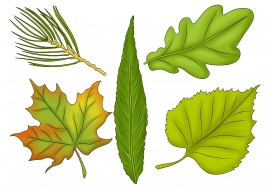 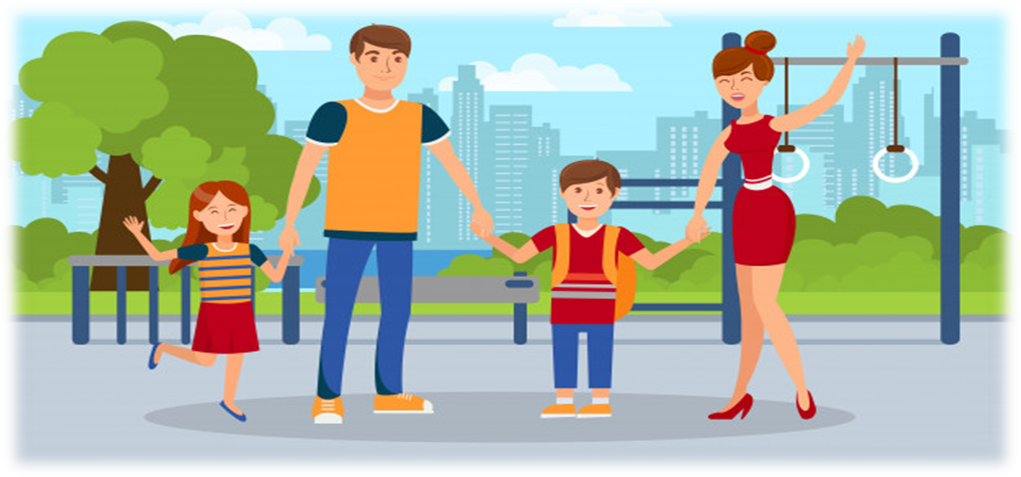 	После прогулки, уже в домашней обстановке, ребенок может передать свои впечатления от прогулки в рисунке, в устном рассказе (например - бабушке 
и т.п.), в поделке из природного материала и др.Мы очень надеемся на обратную связь. Будем рады, если вы поделитесь с нами видео или фотоматериалами, рисунками, своими или детскими рассказами, оставите нам свой отзыв.Спасибо!